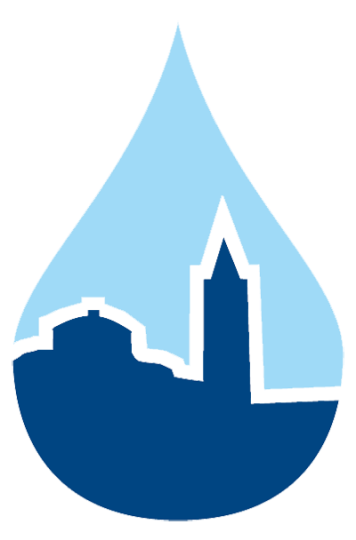 IZVJEŠĆE  UPRAVE O STANJU  DRUŠTVAZA  2020. GODINUZadar, 12. travnja 2020.VODOVOD d.o.o. ZADARZadar, Špire Brusine 17tel: 023/282-902fax: 023/282-909mail: vodovod1@vodovod-zadar.hrwww.vodovod-zadar.hrDirektor društva Vodovod d.o.o. predstavlja godišnje izvješće i priložene revidirane financijske izvještaje za 2020. godinu.Osnovni podaciDruštvo je registrirano kao društvo sa ograničenom odgovornošću za djelatnosti:Djelatnost javne vodoopskrbe (zahvaćanje podzemnih i površinskih voda namijenjenih ljudskoj potrošnji i njihovo kondicioniranje te isporuka do krajnjeg korisnika ili do drugog isporučitelja vodne usluge, ako se ti poslovi obavljaju putem građevina javne vodoopskrbe te održavanje i upravljanje tim građevinama ili na drugi način (cisternama, vodonoscima i sl.)Djelatnost ispitivanja zdravstvene ispravnosti vode za piće za vlastite potrebeIzvođenje priključakaUmjeravanja vodomjeraProizvodnja energije za vlastite potrebeČlanovi Nadzornog odbora su:Robertino Dujela, predsjednikIvan Mijolović, potpredsjednikJosip Gospić, član, John Ivan Krstičević, članMarina Šegota, članTemeljni kapital društva iznosi 159.483.800,00kuna.Poslovni udjeli članova društva iznose:1. Grad Zadar                      71,19 %2. Općina Bibinje                   3,44 %3. Općina Kali                        2,05 %4. Grad Nin                            2,92 %5. Općina Novigrad                0,58 %6. Općina Poličnik                  3,10 %7. Općina Posedarje              1,24 %8. Općina Preko                     1,60 %9. Općina Ražanac                1,34 %10. Općina Sali                      1,38 %11. Općina Starigrad              1,47 %12. Općina Sukošan               2,07 %13. Općina Zemunik Donji      2,33 %    14. Općina Galovac                0,72 %15. Općina Privlaka                 2,39%16. Općina Vrsi                       2,18%Vodovod d.o.o. Zadar upravlja složenim i zahtjevnim vodoopskrbnim sustavom koji se prostire na oko 135.000 ha površine.Vodoopskrbni sustav predstavlja kombinaciju regionalnog sustava s vodozahvatima u desnom zaobalju rijeke Zrmanje, u Bokanjačkom blatu, Ninu i lokalnih sustava s manjim lokalnim zahvatima (Starigrad, Žman na Dugom otoku i Kaštel Žegarski). Regionalni sustav zahvaća vodu iz četiri bunara (Bunari 4 i 5, Jezerce i Boljkovac), dva izvora (desnoobalni izvori rijeke Zrmanje i Golubinka) i izravno iz rijeke Zrmanje (površinski zahvat na lokaciji Berberovog buka koji se koristi samo za vrijeme ljetnih mjeseci).U svom sastavu ima 28 crpnih i procrpnih stanica, ukupnog instaliranog kapaciteta oko 3200 l/s, 45 vodosprema i prekidnih komora ukupne zapremine 46.761 m3.Osnovna djelatnost Društva je vodoopskrba potrošača na području tri grada (Zadar, Obrovac i Nin) i 14 općina (Bibinje, Galovac, Jasenice, Kali, Novigrad, Poličnik, Posedarje, Privlaka, Ražanac, Starigrad, Sukošan, Škabrnja, Vrsi i ZemunikDonji) i održavanje sustava začetog prije više od sto godina sa oko 1542 km cjevovoda (ukupna dužina cjevovoda iznosi oko 1258 km, uz dodatnih oko 284 km priključnih vodova, koje također održava Vodovod d.o.o. Zadar).Voda se isporučuje i drugim isporučiteljima vodne usluge javne vodoopskrbe i to na području gradova Biograd i Benkovac, kao i općini Preko, Kukljica, Sali, Sveti Filip i Jakov i Vir.Radovi u 2020. godiniIzgrađeno je 10.449,50 m novih dijelova vodoopskrbne mreže (sustav mreže - ogranci) i rekonstruirano je 2.633,10 m postojeće mreže. Uz radove na izgradnji sustava odvodnje Vodovod d.o.o. Zadar je financirao rekonstrukcije priključaka sa spojnim vodovima.U 2020. godini ugovoreni su radovi na održavanju opreme u sustavu Sektora crpljenja vode:Godišnji servis sustava katodne zaštite 	  45.000,00 knRemont crpke CS Jezerce	104.800,00 knRemont crpke CS Izvori -  Bunar 5	  59.600,00 knRemont crpke CS Golubinka	317.000,00 knRemont crpke CS Dolac	436.260,00 knRemont crpke br. 1 na PP Boriku i crpke br. 1 na PP Grgurica	139.500,00 knNabava crpki za PP Dračevac, PP Ploče i PP Vrsi	136.451,00 knUsluga čišćenja bunara na CP Izvorima i CP Jezercu 	142.000,00 knServis i umjeravanje opreme za dezinfekciju vode	203.816,00 knServis i umjeravanje mj. opreme za slobodni rezidualni klor	  45.240,78 knIzrada projektne dok. odvodnog kanala na lokaciji SC Izvori	  39.750,00 knRadovi na izgradnji okna za izmještaj injektora klora SC Izvori	  45.742,50 knAntikorozivna zaštita reg. cjevovoda i objekata	349.760,00 knOgrade na vodoopskrbnim objektima	  46.730,94 knNabava PLC-a i rezervne opreme	  73.857,96 knNabava rezervne opreme za NUS	 95.699,92 knGodišnji pregled elektroenergetskih postrojenja	 94.980,00 knNabava uređaja za meki zalet i upravljanje elektromotorima	 97.756,11 knNabava transformatora 35/6 kV; 6,3 MVA za CP Dolac	549,000.00 knNabava klora	843.400,00 knGrađevinska sanacija rasklopnice na CP Izvorima	  58.342,75 knZaštitni reparacijski premazi za sanaciju vodnih komora VS Silba – stara jug i VS Slivnica Donja	  85.296,00 knInstalacija automatskog kloriranja i neutralizacije i uvođenja u NUS na CP Dolcu	        921.656 knNadogradnja nadzorno upravljačkog sustava Bokanjac	 299.582,00 knPopravak crpke na PP Kaštel Žegarski	                                       89.200,00 knIzvršeno je spajanje (priključivanje) na vodoopskrbni sustav 1.423 nova potrošača, 5 poništenja priključaka i 15 predpriključaka, rekonstruirano je 73 spojnih vodova priključaka  te je izvršeno 68 premještanja priključaka.Izmijenjeno je 4581 vodomjera, popravljeno i baždareno 6235 vodomjera. Otklonjeno je 1541 kvar od toga 858 na vodovodnoj cijevi, 568 na spojnom vodu te 115 na uličnim ventilima.Na kraju 2020. god. u evidenciji je bilo 48.935 potrošača sa glavnim priključkom i 12.062 potrošača sa sekundarnim vodomjerom.Zaprimljeno i obrađeno 1573 posebnih uvjeta i potvrda u postupcima ishođenja akata za građenje.Redovno održavanje vodoopskrbnih objekata i opreme tijekom 2020. godine obavljalo se prema planu održavanja vodoopskrbnih objekata, a obuhvaćalo je sljedeće aktivnosti:čišćenje, pranje i dezinfekciju vodnih komora i prema "Planu sanacije vodnih komora i crpnih bazena" (izvršena sanacija vodnih komora 40 vodosprema i crpnih bazena 4 precrpne postaja),čišćenje i pranje zasunskih komora i ostalih dijelova vodoopskrbnih objekata prema "Planu čišćenja vodoopskrbnih objekata",održavanje okoliša vodoopskrbnih objekata (čišćenje okoliša, uklanjanje raslinja i grmova, košenje trave),održavanje ograda oko vodoopskrbnih objekata (zamjene oštećenih stupova i mreža ograda, antikorozivna zaštita metalnih stupova i vanjskih ulaznih vrata),održavanje crpki (zamjene ležajeva, pakovanja ulja, cijevi za hlađenje ležajeva, cijevi za rasterećenje, zamjena oštećenih dijelova crpki, zamjena mehaničkih brtvi, antikorozivna zaštita kućišta…),održavanje ventilske armature (zamjene neispravne ventilske armature, fazonskih dijelova i oštećenih dijelova cjevovoda),održavanje lokalne automatike i elektronike na crpnim, precrpnim i procrpnim postajama (razine vodosprema, otvorenosti regulacijskih ventila, zaštite opreme…),održavanje električne opreme (remonti elektromotora, održavanje vanjske i unutarnje rasvjete, održavanje dalekovoda, ugradnja i održavanje elektroničkih brava, održavanje opreme niskog i srednjeg napona…),održavanje sustava NUS-a (održavanje i popravak komunikacijske opreme, antenskih sustava…),servis i atestiranje spremnika klora, nabava, transport i montaža boca klora i hipoklorita na vodoopskrbne objekte teispitivanje sigurnosnih ventila, baždarenje manometara  i pregled kompenzatora hidrauličkog udaragrađevinske sanacije na vodoopskrbnim objektima.	Zbog neizgrađenosti vodoopskrbnih sustava na otocima (izuzev otoka Ugljana) voda je distribuirana vodonoscem.	U vlastitom laboratoriju Vodovoda d.o.o. Zadar pregledano je ukupno 379 uzoraka sirove vode i 3.762 uzoraka obrađene vode tj. dezinficirane vode. Također je pregledano još 57 uzorka vode nakon izvršenih radova na mreži (puknuća, rekonstrukcije, ispiranja, dezinfekcije), što je ukupno 4.198 uzoraka.U okviru vanjskog monitoringa kakvoće vode koje provodi Hrvatski zavod za javno zdravstvo, odnosno Zavod za javno zdravstvo Zadarske županije, pregledano je 9 uzoraka sirove vode na vodocrpilištima i 239 uzorak vode iz distributivne mreže, ukupno 248 uzorka vode.U 2020. godini isporučeno je  9.007.513 m3 vode što je fakturirano u ukupno 600.205 ispostavljena računa, a radi naplate dugovanja podneseno je 3250 prijedloga za ovrhu.Na području koje obuhvaća vodoopskrbni sustav živi oko 120.000 ljudi s tim da se oko 115.000 ljudi opskrbljuje vodom iz sustava javne vodoopskrbe, što iznosi oko 96%. Kako živimo u turističkoj regiji, tijekom ljetnih mjeseci maksimalan broj ljudi (broj stanovnika i osoba s privremenim boravištem) raste i do 200.000.Tvrtka je certificirana prema normi ISO 22000:2005, Sustavi upravljanja sigurnošću hrane -zahtjevi za svaku organizaciju u lancu hrane.Investicije u 2020. godini         U 2020. godini ukupno je investirano 25.422.111 kn u projektiranje i izgradnju vodoopskrbne mreže na području Zadarske županije od kojih su sljedeći značajni projekti:Izgradnja cjevovoda u Starigradu – projektom se uklonila postojeća neadekvatna vodovodna mreža u duljini od 1.601,33 m i na predmetnoj trasi izgradila se nova vodovodna mreža od duktilnih cijevi većeg profila. Realizirana vrijednost radova iznosila je……………………….443.018,65 knProjektiranje rekonstrukcije magistralnog cjevovoda od Maslenice do Starigrada – Realizirana vrijednost projekta…………………109.980,00 knStudijsko projektna dokumentacija razvoja vodoopskrbe – glavne komponente obuhvata projekta su proširenje, dogradnja i potrebne rekonstrukcije sustava vodoopskrbe; kvaliteta vode iz podzemnih i površinskih zahvata i potreba za kondicioniranje vode te razvoj NUS-a. Projektom će se osigurati potrebna količina kvalitetne pitke  vode sukladno europskim direktivama   te zaštita i poboljšanje statusa voda i o vodi ovisnih ekosustava. Projekt ima za cilj osigurati ekonomski najučinkovitiji razvoj cjelokupnog sustava vodoopskrbe Vodovoda d.o.o Zadar. glavne komponente obuhvata projekta su proširenje, dogradnja i potrebne rekonstrukcije sustava vodoopskrbe, kvaliteta vode iz podzemnih. Realizirana vrijednost projekta iznosi……………………………319.000,00 knSanacija/rekonstrukcija vodoopskrbnog podsustava naselja Lovinac - Predmet projekta je zamjena postojećih vodoopskrbnih cjevovoda u naselju Lovinac, zaključno do spoja na magistralni vodoopskrbni cjevovod Zadarskog regionalnog vodovoda. Projektom je predviđena zamjena ukupno L≈3867 m vodoopskrbnih cjevovoda. Realizirana vrijednost radova iznosi…………………………3.227.803,69 knSustav upravljanja gubicima vode - Projektom Program upravljanja gubicima uspostavlja se cjelovit pristup kontroli gubitaka vode tj. proces koji će se kontinuirano provoditi i širiti na bazi inicijalnog sustava. Njegovom provedbom se očekuje, pored izgradnje mjernih i mjerno regulacijskih okana i kontrole ispravnosti opreme i uređaja, provođenje aktivne kontrole curenja u novo uspostavljenim zonama i sanacija mjesta curenja. Poseban naglasak je također na uspostavljanju procedura upravljanja sustavom u području kontrole gubitaka te usvajanje znanja i vještina o istome od strane djelatnika Vodovoda d.o.o. Zadar. Sve te mjere i aktivnosti imaju krajnji cilj smanjenje gubitaka u vodoopskrbnom sustavu čime se smanjuju potrebne količine iscrpljene pitke vode, a time i potrošnja električne energije potrebne za crpljenje iste. Realizirana vrijednost projekta iznosi…………………………..316.665,10 knIzgradnja produžetka magistralnog cjevovoda Podvelebitski pravac do zaseoka Kojići u naselju Starigrad - Predmet ovog projekta je izgradnja produžetka magistralnog cjevovoda „Podvelebitski pravac“ od odvojka za vodospremu Starigrad do zaseoka Kojići u naselju Starigrad.  Predmetni produžetak magistralnog cjevovoda izvest će se kako bi se omogućilo priključenje zaseoka Kojići na vodoopskrbni sustav, a sve u skladu s „Idejnim rješenjem vodoopskrbe podvelebitskog područja“  (Hidroprojekt ing d.o.o. Zagreb) da bi se osigurala mogućnost naknadnog produženja prema Lukovom Šugarju u općini Karlobag. Ukupna planirana duljina cjevovoda je  2.329,20 m. Realizirana vrijednost radova iznosi………………………..1.419.346,47 knIzgradnja hidrostanice Kruškovac i tlačnog cjevovoda - Predmet ovog glavnog projekta je izgradnja hidrostanice "Kruškovac" s pripadajućim usisnim i tlačnim cjevovodom. Ukupna tlocrtna površina hidrostanice i ukupna građevinska bruto površina iznose 5.50 × 4.30 = 23.65 m2. Ukupna duljina cjevovoda je 2.213,83 m.                 Realizirana vrijednost iznosi…………………………………..3.313.440,76 knIzgradnja vodospreme Starigrad sa povratnim i dovodnim cjevovodom Predmet ovog projekta je izgradnja vodospreme „Starigrad“ zapremine V= 1000 m3, s pripadajućim dovodnim cjevovodom   ukupno projektirane duljine 1.093,10 m. Realizirano je…………………………………………………..6.967.108,26 knIzgradnja vodoopskrbne mreže dijela stambeno-poslovne zone "Zemunik Gornji" - Predmet ovog projekta je izgradnja vodoopskrbne mreže dijela stambeno-poslovne zone „Zemunik Gornji“.  Projektom se izgradio duktilni cjevovod duljine 974,58 m.                Realizirana vrijednost projekta iznosi……………………………903.012,19 knIzgradnja vodoopskrbnog sustava naselja Kruševo - predmet ovog projekta je vodoopskrba naselja Kruševo u zaselcima: Kruševo, Marići, Brkići-Bekeljaši, Brkići, Župani-Cakleni, Klanci i Šoše. U sklopu projekta izgradit će se: vodoopskrbni cjevovodi u duljini od 6.670,00 m i  crpna stanica "Gornje Polje".Realizirana vrijednost projekta iznosi……………………………447.294,52 knProjektiranje glavnog cjevovoda "Lukovo Šugarje" - Projektiranje glavnog cjevovoda u Ličko-senjskoj županiji od granice sa Zadarskom županijom do Lukovog Šugarja i VS Lukovo Šugarje s dovodnim cjevovodom. Nakon ishođenja građevinske dozvole isto će biti predmet gradnje (investicije)Realizirana vrijednost projekta iznosi……………………………480.000,00 knProjektiranje glavnog cjevovoda "Kojići-Mandalina" - Projektiranje glavnog cjevovoda od zaseoka Kojići u Starigradu do Mandaline (granica Zadarske županije). Nakon ishođenja građevinske dozvole isto će biti predmet gradnje (investicije).Realizirana vrijednost projekta iznosi…………………………1.040.000,00 knKadrovska struktura društvaU 2020. godini društvo je bilo formirano prema organizacijskoj strukturi koja se sastoji od Ureda direktora te 5 sektora, 12 odjela, 15 službi. Na dan 31.12.2020. godine zapošljavalo je 294 radnika. Od ukupnog broja zaposlenika, 57 radnika su žene, 237 muškarci, a od toga je 16 radnika sa invaliditetom. Prosječna starost radnika u 2020. godini je 47 godina. Najveći broj radnika zapošljava tehnički sektor i to 121 radnika, od toga 8 žena i 109 muškarca. Struktura zaposlenika prema stručnoj spremi u 2020. godini izgledala je kako slijedi:VSS - 20 radnika od toga su 10 žena, a 10 muškarcaVŠS – 38 radnika, od toga su 10 žena, a 28 muškarcaSSS – 196 radnika, od toga su 29 žena, a 167 muškarcaNSS – 2 radnika, ženeKV –    6 radnika, muškarciNKV – 32 radnika, od toga žene 6, a muškarci  28Grafički prikaz zaposlenika prema stručnoj spremi:Grafički prikaz zaposlenika prema spolu:Rezultati poslovanjaRezultat poslovanja Društva prikazan je u Računu dobiti i gubitka u priloženim financijskim izvještajima.Događaji nakon bilanceNije bilo značajnih događaja nakon datuma izvještavanja 31. prosinca 2020. godine koji su izvan okvira redovnog poslovanja Društva.Budući razvoj društva Budući razvoj društva temelji se na poboljšanju kvalitete pružanja vodne usluge javne vodoopskrbe na način da se na svim razinama pružanja usluge radi na uvođenju novih tehnologija kako bi kvaliteta usluge postigla najveći nivo te zadovoljila zahtjeve krajnjih korisnika, odnosno potrošača.Poseban naglasak stavlja se na smanjenje gubitaka te daljnje investiranje u izgradnju i rekonstrukciju vodoopskrbne mreže koja će se financirati sredstvima iz EU fondova, od strane Hrvatskih voda i jedinica lokalne samouprave.Ovisna i povezana društvaDruštvo ne posjeduje udjele u drugim povezanim društvima.Procjena financijskog položaja i uspješnosti poslovanjaFinancijska izvješća društva Vodovod d.o.o. Zadar sastavljena su u skladu sa Međunarodnim standardima financijskog izvješćivanja (MSFI), daju cjelovit i istinit prikaz imovine, obveza, dobiti te financijskog položaja i poslovanja Društva. Izvješće uprave za 2020. godinu zajedno s ostalim dokumentima koji se objavljuju, sadrži istinit prikaz razvoja, rezultat poslovanja i položaj Društva.Pokazatelji uspješnosti poslovanjaKoeficijent tekuće likvidnostiKoeficijent tekuće likvidnosti prikazuje omjer kratkotrajne imovine i kratkoročnih obveza te bi trebao biti optimalno 2. Razlika između kratkotrajne imovine i kratkoročnih obveza predstavlja radni kapital. U ovom slučaju, vidljivo je da poduzeće unovčenjem cjelokupne kratkotrajne imovine može podmiriti ukupne kratkotrajne obveze.Koeficijent ubrzane likvidnostiKoeficijent ubrzane likvidnosti je omjer novca i potraživanja s jedne strane te obveza sa druge strane. Pokazuje likvidnost na duži rok, a trebao bi iznositi minimalno 1. Pokazatelj se kreće između 1,5 i 2 što znači da društvo uredno podmiruje svoje obveze u roku dospijeća.Pokazatelj zaduženostiStupanj zaduženosti prikazuje odnos dugotrajnih obveza i dugotrajnog kapitala. Izračunava se koeficijent kapitalne strukture tj. koji dio dugotrajnih izvora  financiranja poslovanja  je veći, vlastiti kapital ili dugotrajne obveze. Trebao bi iznositi maksimalno 0,5. Iz našeg poslovanja vidljivo je da se zadnjih nekoliko godina kreće oko 0,05 što je iznimno mali udio obveza u ukupnoj pasivi.Pokazatelji obrtaja (aktivnosti)Koeficijent daje podatak o tome koliko prihoda daje jedna kuna ukupne imovine. Društvo je uspješnije što je ovaj pokazatelj veći tj. da jedna kuna imovine donosi što veći prihod. Od 2013. godine vidljiv je porast što znači da Društvo uspješnije posluje.Koeficijent obrtaja potraživanjaKoeficijent obrtaja potraživanja od kupaca je pokazatelj koji daje podatak o tome koliko se prosječno vrijednost potraživanja od kupaca pretvori u prihode (od prodaje). Pokazatelj je odnos prihoda od prodaje i potraživanja od kupaca. Izloženost Društva tržišnom riziku (valutni rizik, fer vrijednost kamatne stope, kamatni rizik novčanog toka), kreditnom rizik i riziku likvidnostiIzloženost Društva rizicima prikazano je u bilješkama (bilješka br. 6) koje se nalaze u priloženim financijskim izvještajima.                                                                                                 D i r e k t o r                                                                                     Tomislav Matek, dipl. ing. građ.